我院召开第一次内部质量保证体系诊断与改进复核迎检工作推进2022年10月12日下午，我院组织全体中层以上干部召开2022年第一次内部质量保证体系诊断与改进复核迎检工作推进会，学院党委书记、院长杨静锦出席本次会议，会议由学院党委委员、副院长潘媛主持。 潘媛首先对全体教职员工在诊改复核迎检工作中的努力给予肯定，并指出当前诊改复核材料仍存在不足，各科室（系部）负责人仍需进一步完善。杨静锦院长对下一阶段诊改复核迎检工作进行部署。他指出，诊改复核工作应以十四五规划为依据，抓住关键，做到每一个分解目标都能支撑总目标。各职能部门还需继续完善相关汇报材料，做到表达简洁准确，结构完整，逻辑顺畅，内容充实。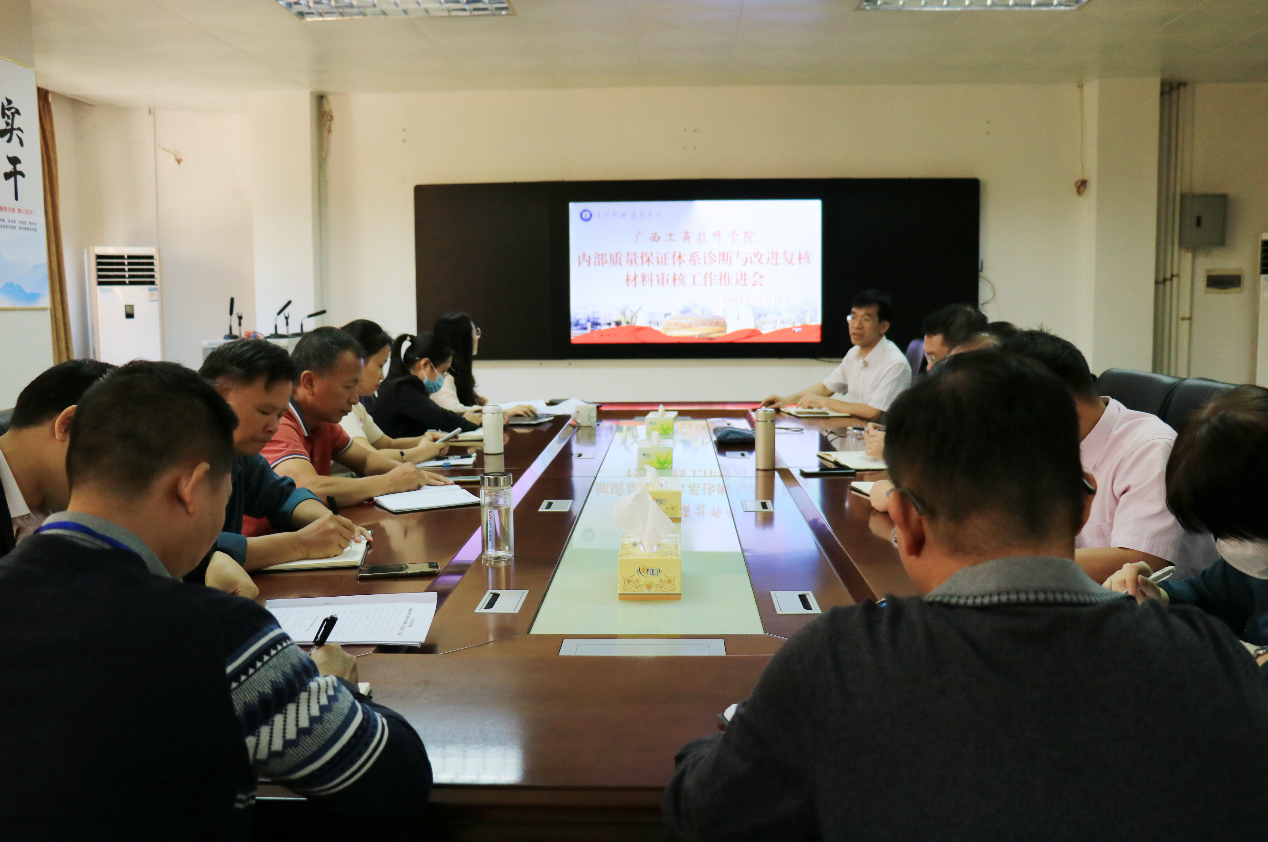 